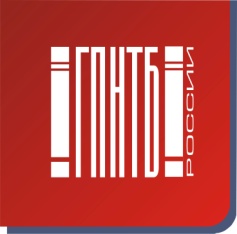 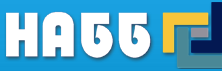 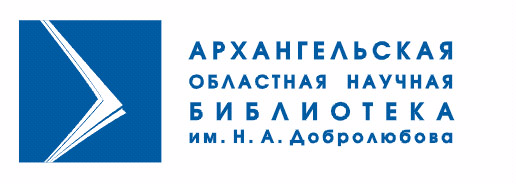 СЕМИНАР И КРУГЛЫЙ СТОЛ «Актуальные вопросы развития общедоступных библиотек в цифровую эпоху»Организаторы:Архангельская областная научная библиотека им. Н.А. ДобролюбоваГосударственная публичная научно-техническая библиотека России (ГПНТБ России)Национальная библиотечная ассоциация «Библиотеки будущего»Дата и время проведения: 30 марта 2017 г., 10:00 – 12:00 ч.Место проведения: Архангельская областная научная библиотека 
им. Н.А. Добролюбова, г. Архангельск, ул. Логинова, дом 2, актовый залПрограмма:Ведущие:Я.Л. Шрайберг, Президент Национальной библиотечной ассоциации «Библиотеки будущего», генеральный директор ГПНТБ России, доктор технических наук, профессор, г. МоскваО.Г. Степина, директор Архангельской областной научной библиотеки им. Н.А. Добролюбова, г. АрхангельскКлючевой доклад:Особенности развития библиотечно-информационной сферы на современном этапеЯ.Л. Шрайберг, Президент Национальной библиотечной ассоциации «Библиотеки будущего», генеральный директор ГПНТБ России, доктор технических наук, профессор, г. МоскваДоклады:Деятельность ГПНТБ России в области электронных архивовМ.В. Гончаров, начальник отделения перспективных исследований и специальных проектов ГПНТБ России, кандидат технических наук, доцент МГИК, г. МоскваВозможности Системы ИРБИС для развития электронных библиотекЮ.В. Соколова, заместитель ученого секретаря ГПНТБ России, кандидат педагогических наук, доцент МГИК, г. МоскваДискуссионный круглый стол по тематике семинараМодератор:Я.Л. Шрайберг, Президент Национальной библиотечной ассоциации «Библиотеки будущего», генеральный директор ГПНТБ России, доктор технических, профессор, г. МоскваКонтакты:Маркова Елена Михайловна(8182) 65-11-28markova@aonb.ruМаксимова Юлия Анатольевна(8182) 21-58-70metod@aonb.ru